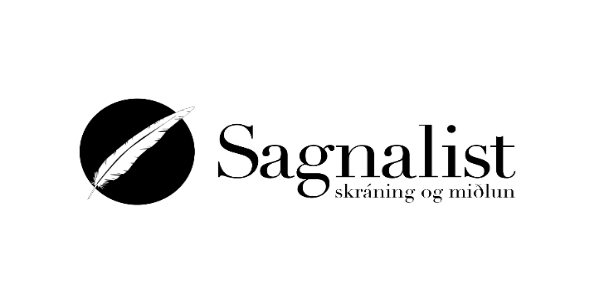 Skjal með samkomulagi um skráningu og miðlun á viðtali er í vinnslu. Skjalið mun birtast hér svo fljótt sem nokkur kostur er.Kveðja, Starfsfólk Sagnalistar.